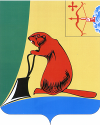 Заключениена проект решения Ныровской сельской Думы «О бюджете Ныровского сельского поселения на 2016 год».Изменённый проект решения Ныровской сельской Думы «О бюджете Ныровского сельского поселения на 2016 год» администрацией Ныровского сельского поселения представлен на проверку в Контрольно-счётную комиссию Тужинского муниципального района 11.12.2015.	Изменённым проектом предлагается утвердить основные характеристики бюджета Ныровского сельского поселения на 2016 год (далее – Бюджет):доходы – 2 300,5 тыс. рублей;расходы – 2 315,5тыс. рублей;дефицит – 15 тыс. рублей.Доходы БюджетаВ соответствии с Заключением Контрольно-счётной комиссии Тужинского муниципального района от 04.12.2015 года доходы Бюджета увеличены на 140,9 тыс. рублей.Расходы БюджетаРасходы Бюджета в изменённом проекте увеличены на 140,9 тыс. рублей, запланированы расходы на проведение выборов.Дефицит Бюджета.Дефицит Бюджета остался неизменным в сумме 15 тыс. рублей.ВыводыПредложения Контрольно-счётной комиссии выполнены. Проект соответствует нормам бюджетного законодательства.ПредложенияПринять решение о Бюджете.ПредседательКонтрольно-счётной комиссииТужинского муниципального района			                                                А.С. Таймаров14.12.2015 г.